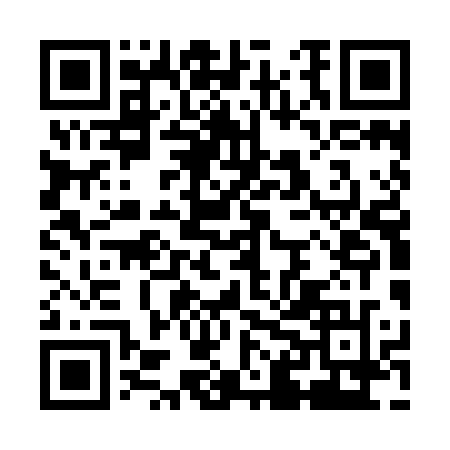 Prayer times for Myrtle Station, Ontario, CanadaMon 1 Jul 2024 - Wed 31 Jul 2024High Latitude Method: Angle Based RulePrayer Calculation Method: Islamic Society of North AmericaAsar Calculation Method: HanafiPrayer times provided by https://www.salahtimes.comDateDayFajrSunriseDhuhrAsrMaghribIsha1Mon3:465:371:206:409:0210:532Tue3:475:381:206:409:0210:533Wed3:485:381:206:409:0210:524Thu3:495:391:206:409:0210:515Fri3:505:401:216:409:0110:516Sat3:515:401:216:409:0110:507Sun3:525:411:216:399:0110:498Mon3:535:421:216:399:0010:489Tue3:545:431:216:399:0010:4710Wed3:565:431:216:398:5910:4611Thu3:575:441:226:398:5910:4512Fri3:585:451:226:388:5810:4413Sat3:595:461:226:388:5710:4314Sun4:015:471:226:388:5710:4215Mon4:025:481:226:378:5610:4116Tue4:045:481:226:378:5510:4017Wed4:055:491:226:378:5410:3918Thu4:065:501:226:368:5410:3719Fri4:085:511:226:368:5310:3620Sat4:095:521:226:358:5210:3521Sun4:115:531:226:358:5110:3322Mon4:125:541:226:348:5010:3223Tue4:145:551:226:348:4910:3024Wed4:155:561:226:338:4810:2925Thu4:175:571:226:338:4710:2726Fri4:195:581:226:328:4610:2527Sat4:205:591:226:328:4510:2428Sun4:226:001:226:318:4410:2229Mon4:236:011:226:308:4310:2130Tue4:256:031:226:298:4210:1931Wed4:266:041:226:298:4010:17